Thank you for completing this formApplication for Employment – Confidential                                                                         Application for Employment – Confidential                                                                         Application for Employment – Confidential                                                                         Application for Employment – Confidential                                                                         Application for Employment – Confidential                                                                         Application for Employment – Confidential                                                                         Application for Employment – Confidential                                                                         Application for Employment – Confidential                                                                         Application for Employment – Confidential                                                                         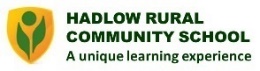 Please complete electronically and return to Human Resources, Hadlow Rural Community School, Hadlow, Tonbridge, Kent. TN11 0AU or e-mail it to ‘hr@hrcschool.org’Please complete electronically and return to Human Resources, Hadlow Rural Community School, Hadlow, Tonbridge, Kent. TN11 0AU or e-mail it to ‘hr@hrcschool.org’Please complete electronically and return to Human Resources, Hadlow Rural Community School, Hadlow, Tonbridge, Kent. TN11 0AU or e-mail it to ‘hr@hrcschool.org’Please complete electronically and return to Human Resources, Hadlow Rural Community School, Hadlow, Tonbridge, Kent. TN11 0AU or e-mail it to ‘hr@hrcschool.org’Please complete electronically and return to Human Resources, Hadlow Rural Community School, Hadlow, Tonbridge, Kent. TN11 0AU or e-mail it to ‘hr@hrcschool.org’Please complete electronically and return to Human Resources, Hadlow Rural Community School, Hadlow, Tonbridge, Kent. TN11 0AU or e-mail it to ‘hr@hrcschool.org’Please complete electronically and return to Human Resources, Hadlow Rural Community School, Hadlow, Tonbridge, Kent. TN11 0AU or e-mail it to ‘hr@hrcschool.org’Please complete electronically and return to Human Resources, Hadlow Rural Community School, Hadlow, Tonbridge, Kent. TN11 0AU or e-mail it to ‘hr@hrcschool.org’Please complete electronically and return to Human Resources, Hadlow Rural Community School, Hadlow, Tonbridge, Kent. TN11 0AU or e-mail it to ‘hr@hrcschool.org’Please complete electronically and return to Human Resources, Hadlow Rural Community School, Hadlow, Tonbridge, Kent. TN11 0AU or e-mail it to ‘hr@hrcschool.org’Job TitleJob TitleWhere did you see this post advertised?Where did you see this post advertised?Personal DetailsPersonal DetailsPersonal DetailsPersonal DetailsPersonal DetailsPersonal DetailsPersonal DetailsPersonal DetailsPersonal DetailsPersonal DetailsSurnameSurnameForename(s)Forename(s)Home address (incl. Postcode)Home address (incl. Postcode)Address for correspondence if different to aboveAddress for correspondence if different to aboveEmail addressEmail addressContact Telephone NumbersContact Telephone NumbersHomeHomeHomeWorkWorkMobileMobileMobileMay we contact you at these numbersMay we contact you at these numbersYes/NoYes/NoYes/NoYes/NoYes/NoYes/NoYes/NoYes/NoTeacher Reference No: Teacher Reference No: Teacher Reference No: Teacher Reference No: Teacher Reference No: Teacher Reference No: Teacher Reference No: Teacher Reference No: Teacher Reference No: Teacher Reference No: Are you related to any governor or employee of Hadlow RCS?Are you related to any governor or employee of Hadlow RCS?Are you related to any governor or employee of Hadlow RCS?Are you related to any governor or employee of Hadlow RCS?Are you related to any governor or employee of Hadlow RCS?Yes/NoYes/NoYes/NoYes/NoYes/NoIf yes please give the name and relationshipIf yes please give the name and relationshipIf yes please give the name and relationshipIf yes please give the name and relationshipIf yes please give the name and relationshipIf the post you are applying for is temporary, part-time or a job share please indicate the times/days you would prefer to workIf the post you are applying for is temporary, part-time or a job share please indicate the times/days you would prefer to workIf the post you are applying for is temporary, part-time or a job share please indicate the times/days you would prefer to workIf the post you are applying for is temporary, part-time or a job share please indicate the times/days you would prefer to workIf the post you are applying for is temporary, part-time or a job share please indicate the times/days you would prefer to workAre you eligible to work in the UK?Are you eligible to work in the UK?Are you eligible to work in the UK?Are you eligible to work in the UK?Are you eligible to work in the UK?Yes/NoYes/NoYes/NoYes/NoYes/NoNational Insurance NumberNational Insurance NumberNational Insurance NumberNational Insurance NumberNational Insurance NumberRehabilitation of Offenders Act 1974Under the Rehabilitation of Offenders Act 1974 and regulations issued by the Home Office, Hadlow Rural Community School has a duty to ensure that a police check for possible criminal convictions is undertaken for those who apply for positions that give substantial access to children.Applicants for employment will be required to disclose spent convictions.  Have you ever been cautioned or convicted of a criminal offence(s)?  If yes please provide details in the box below (please continue on a separate document if necessary).Rehabilitation of Offenders Act 1974Under the Rehabilitation of Offenders Act 1974 and regulations issued by the Home Office, Hadlow Rural Community School has a duty to ensure that a police check for possible criminal convictions is undertaken for those who apply for positions that give substantial access to children.Applicants for employment will be required to disclose spent convictions.  Have you ever been cautioned or convicted of a criminal offence(s)?  If yes please provide details in the box below (please continue on a separate document if necessary).Rehabilitation of Offenders Act 1974Under the Rehabilitation of Offenders Act 1974 and regulations issued by the Home Office, Hadlow Rural Community School has a duty to ensure that a police check for possible criminal convictions is undertaken for those who apply for positions that give substantial access to children.Applicants for employment will be required to disclose spent convictions.  Have you ever been cautioned or convicted of a criminal offence(s)?  If yes please provide details in the box below (please continue on a separate document if necessary).Rehabilitation of Offenders Act 1974Under the Rehabilitation of Offenders Act 1974 and regulations issued by the Home Office, Hadlow Rural Community School has a duty to ensure that a police check for possible criminal convictions is undertaken for those who apply for positions that give substantial access to children.Applicants for employment will be required to disclose spent convictions.  Have you ever been cautioned or convicted of a criminal offence(s)?  If yes please provide details in the box below (please continue on a separate document if necessary).Rehabilitation of Offenders Act 1974Under the Rehabilitation of Offenders Act 1974 and regulations issued by the Home Office, Hadlow Rural Community School has a duty to ensure that a police check for possible criminal convictions is undertaken for those who apply for positions that give substantial access to children.Applicants for employment will be required to disclose spent convictions.  Have you ever been cautioned or convicted of a criminal offence(s)?  If yes please provide details in the box below (please continue on a separate document if necessary).Rehabilitation of Offenders Act 1974Under the Rehabilitation of Offenders Act 1974 and regulations issued by the Home Office, Hadlow Rural Community School has a duty to ensure that a police check for possible criminal convictions is undertaken for those who apply for positions that give substantial access to children.Applicants for employment will be required to disclose spent convictions.  Have you ever been cautioned or convicted of a criminal offence(s)?  If yes please provide details in the box below (please continue on a separate document if necessary).Rehabilitation of Offenders Act 1974Under the Rehabilitation of Offenders Act 1974 and regulations issued by the Home Office, Hadlow Rural Community School has a duty to ensure that a police check for possible criminal convictions is undertaken for those who apply for positions that give substantial access to children.Applicants for employment will be required to disclose spent convictions.  Have you ever been cautioned or convicted of a criminal offence(s)?  If yes please provide details in the box below (please continue on a separate document if necessary).Rehabilitation of Offenders Act 1974Under the Rehabilitation of Offenders Act 1974 and regulations issued by the Home Office, Hadlow Rural Community School has a duty to ensure that a police check for possible criminal convictions is undertaken for those who apply for positions that give substantial access to children.Applicants for employment will be required to disclose spent convictions.  Have you ever been cautioned or convicted of a criminal offence(s)?  If yes please provide details in the box below (please continue on a separate document if necessary).Rehabilitation of Offenders Act 1974Under the Rehabilitation of Offenders Act 1974 and regulations issued by the Home Office, Hadlow Rural Community School has a duty to ensure that a police check for possible criminal convictions is undertaken for those who apply for positions that give substantial access to children.Applicants for employment will be required to disclose spent convictions.  Have you ever been cautioned or convicted of a criminal offence(s)?  If yes please provide details in the box below (please continue on a separate document if necessary).Rehabilitation of Offenders Act 1974Under the Rehabilitation of Offenders Act 1974 and regulations issued by the Home Office, Hadlow Rural Community School has a duty to ensure that a police check for possible criminal convictions is undertaken for those who apply for positions that give substantial access to children.Applicants for employment will be required to disclose spent convictions.  Have you ever been cautioned or convicted of a criminal offence(s)?  If yes please provide details in the box below (please continue on a separate document if necessary).Employment HistoryEmployment HistoryEmployment HistoryEmployment HistoryEmployment HistoryEmployment HistoryEmployment HistoryEmployment HistoryEmployment HistoryEmployment HistoryPresent / Most Recent EmploymentPlease give details of current / most recent  employmentPresent / Most Recent EmploymentPlease give details of current / most recent  employmentPresent / Most Recent EmploymentPlease give details of current / most recent  employmentPresent / Most Recent EmploymentPlease give details of current / most recent  employmentPresent / Most Recent EmploymentPlease give details of current / most recent  employmentPresent / Most Recent EmploymentPlease give details of current / most recent  employmentPresent / Most Recent EmploymentPlease give details of current / most recent  employmentPresent / Most Recent EmploymentPlease give details of current / most recent  employmentPresent / Most Recent EmploymentPlease give details of current / most recent  employmentPresent / Most Recent EmploymentPlease give details of current / most recent  employmentName of EmployerName of EmployerAddress of EmployerAddress of EmployerJob TitleJob TitleStart DateStart DateSalary and BenefitsSalary and BenefitsSalary and BenefitsEnd date (if applicable)End date (if applicable)Notice RequiredNotice RequiredNotice RequiredReason for leavingReason for leavingBrief description of your present duties/responsibilitiesBrief description of your present duties/responsibilitiesBrief description of your present duties/responsibilitiesBrief description of your present duties/responsibilitiesBrief description of your present duties/responsibilitiesBrief description of your present duties/responsibilitiesBrief description of your present duties/responsibilitiesBrief description of your present duties/responsibilitiesBrief description of your present duties/responsibilitiesBrief description of your present duties/responsibilitiesPrevious EmploymentMost recent first – please explain any gaps in your career historyPrevious EmploymentMost recent first – please explain any gaps in your career historyPrevious EmploymentMost recent first – please explain any gaps in your career historyPrevious EmploymentMost recent first – please explain any gaps in your career historyPrevious EmploymentMost recent first – please explain any gaps in your career historyPrevious EmploymentMost recent first – please explain any gaps in your career historyPrevious EmploymentMost recent first – please explain any gaps in your career historyPrevious EmploymentMost recent first – please explain any gaps in your career historyPrevious EmploymentMost recent first – please explain any gaps in your career historyPrevious EmploymentMost recent first – please explain any gaps in your career historyDate FromDate ToEmployers Name, Location and nature of businessEmployers Name, Location and nature of businessPosition HeldPosition HeldPosition HeldPosition HeldReason for leavingReason for leavingDo you have a current driving licence?Do you have a current driving licence?Do you have a current driving licence?Do you have a current driving licence?Yes/NoYes/NoYes/NoYes/NoYes/NoYes/NoDo you have use of a car for work?Do you have use of a car for work?Do you have use of a car for work?Do you have use of a car for work?Yes/NoYes/NoYes/NoYes/NoYes/NoYes/NoEducation and Qualifications – please list all qualificationsEducation and Qualifications – please list all qualificationsEducation and Qualifications – please list all qualificationsEducation and Qualifications – please list all qualificationsEducation and Qualifications – please list all qualificationsEducation and Qualifications – please list all qualificationsEducation and Qualifications – please list all qualificationsEducation and Qualifications – please list all qualificationsEducation and Qualifications – please list all qualificationsEducation and Qualifications – please list all qualificationsQualificationQualificationPlace of studyPlace of studyGrades / ResultsGrades / ResultsGrades / ResultsGrades / ResultsDates of studyDates of studyOther Professional Development or TrainingOther Professional Development or TrainingOther Professional Development or TrainingOther Professional Development or TrainingOther Professional Development or TrainingOther Professional Development or TrainingOther Professional Development or TrainingOther Professional Development or TrainingOther Professional Development or TrainingOther Professional Development or TrainingDate Date DetailsDetailsDetailsDetailsDetailsDetailsDetailsDetailsMembership of Professional BodiesMembership of Professional BodiesMembership of Professional BodiesMembership of Professional BodiesMembership of Professional BodiesMembership of Professional BodiesMembership of Professional BodiesMembership of Professional BodiesMembership of Professional BodiesMembership of Professional BodiesNameNameDetailsDetailsDetailsDetailsDetailsDetailsDetailsDetailsOther Skills (including languages, ICT skills which may be relevant to this application)Other Skills (including languages, ICT skills which may be relevant to this application)Other Skills (including languages, ICT skills which may be relevant to this application)Other Skills (including languages, ICT skills which may be relevant to this application)Other Skills (including languages, ICT skills which may be relevant to this application)Other Skills (including languages, ICT skills which may be relevant to this application)Other Skills (including languages, ICT skills which may be relevant to this application)Other Skills (including languages, ICT skills which may be relevant to this application)Other Skills (including languages, ICT skills which may be relevant to this application)Other Skills (including languages, ICT skills which may be relevant to this application)General – Leisure Interests / Activities (including voluntary experience)General – Leisure Interests / Activities (including voluntary experience)General – Leisure Interests / Activities (including voluntary experience)General – Leisure Interests / Activities (including voluntary experience)General – Leisure Interests / Activities (including voluntary experience)General – Leisure Interests / Activities (including voluntary experience)General – Leisure Interests / Activities (including voluntary experience)General – Leisure Interests / Activities (including voluntary experience)General – Leisure Interests / Activities (including voluntary experience)General – Leisure Interests / Activities (including voluntary experience)Public Duties (e.g. JP, Local Councillor, School Governor)Public Duties (e.g. JP, Local Councillor, School Governor)Public Duties (e.g. JP, Local Councillor, School Governor)Public Duties (e.g. JP, Local Councillor, School Governor)Public Duties (e.g. JP, Local Councillor, School Governor)Public Duties (e.g. JP, Local Councillor, School Governor)Public Duties (e.g. JP, Local Councillor, School Governor)Public Duties (e.g. JP, Local Councillor, School Governor)Public Duties (e.g. JP, Local Councillor, School Governor)Public Duties (e.g. JP, Local Councillor, School Governor)ReferencesReferencesReferencesReferencesReferencesReferencesReferencesReferencesReferencesReferencesPlease give details of two people, one of whom must be your present or most recent employer (or tutor in the case of a student) from whom confidential references may be requested.  If these people know you by a different name from the one given at the beginning of this application please give details below.  References may be taken up before an offer of employment is made and in certain circumstances a reference may be requested from any of your previous employers. Please give details of two people, one of whom must be your present or most recent employer (or tutor in the case of a student) from whom confidential references may be requested.  If these people know you by a different name from the one given at the beginning of this application please give details below.  References may be taken up before an offer of employment is made and in certain circumstances a reference may be requested from any of your previous employers. Please give details of two people, one of whom must be your present or most recent employer (or tutor in the case of a student) from whom confidential references may be requested.  If these people know you by a different name from the one given at the beginning of this application please give details below.  References may be taken up before an offer of employment is made and in certain circumstances a reference may be requested from any of your previous employers. Please give details of two people, one of whom must be your present or most recent employer (or tutor in the case of a student) from whom confidential references may be requested.  If these people know you by a different name from the one given at the beginning of this application please give details below.  References may be taken up before an offer of employment is made and in certain circumstances a reference may be requested from any of your previous employers. Please give details of two people, one of whom must be your present or most recent employer (or tutor in the case of a student) from whom confidential references may be requested.  If these people know you by a different name from the one given at the beginning of this application please give details below.  References may be taken up before an offer of employment is made and in certain circumstances a reference may be requested from any of your previous employers. Please give details of two people, one of whom must be your present or most recent employer (or tutor in the case of a student) from whom confidential references may be requested.  If these people know you by a different name from the one given at the beginning of this application please give details below.  References may be taken up before an offer of employment is made and in certain circumstances a reference may be requested from any of your previous employers. Please give details of two people, one of whom must be your present or most recent employer (or tutor in the case of a student) from whom confidential references may be requested.  If these people know you by a different name from the one given at the beginning of this application please give details below.  References may be taken up before an offer of employment is made and in certain circumstances a reference may be requested from any of your previous employers. Please give details of two people, one of whom must be your present or most recent employer (or tutor in the case of a student) from whom confidential references may be requested.  If these people know you by a different name from the one given at the beginning of this application please give details below.  References may be taken up before an offer of employment is made and in certain circumstances a reference may be requested from any of your previous employers. Please give details of two people, one of whom must be your present or most recent employer (or tutor in the case of a student) from whom confidential references may be requested.  If these people know you by a different name from the one given at the beginning of this application please give details below.  References may be taken up before an offer of employment is made and in certain circumstances a reference may be requested from any of your previous employers. Please give details of two people, one of whom must be your present or most recent employer (or tutor in the case of a student) from whom confidential references may be requested.  If these people know you by a different name from the one given at the beginning of this application please give details below.  References may be taken up before an offer of employment is made and in certain circumstances a reference may be requested from any of your previous employers. Name of refereeName of refereeAddressAddressTelephone Number (s)Telephone Number (s)Email addressEmail addressRelationship to youRelationship to youMay we contact this person before you come to interview?May we contact this person before you come to interview?Yes/NoYes/NoYes/NoYes/NoYes/NoYes/NoYes/NoYes/NoName of refereeName of refereeAddressAddressTelephone Number (s)Telephone Number (s)Email addressEmail addressRelationship to youRelationship to youMay we contact this person before you come to interview?May we contact this person before you come to interview?Yes/NoYes/NoYes/NoYes/NoYes/NoYes/NoYes/NoYes/NoReason for ApplicationReason for ApplicationReason for ApplicationReason for ApplicationReason for ApplicationReason for ApplicationReason for ApplicationReason for ApplicationReason for ApplicationReason for ApplicationPlease state why you are applying for this post.  Please state why you are applying for this post.  Please state why you are applying for this post.  Please state why you are applying for this post.  Please state why you are applying for this post.  Please state why you are applying for this post.  Please state why you are applying for this post.  Please state why you are applying for this post.  Please state why you are applying for this post.  Please state why you are applying for this post.  DeclarationDeclarationDeclarationDeclarationDeclarationDeclarationDeclarationDeclarationDeclarationDeclarationI certify that to the best of my knowledge the information in this application is a true and accurate record.  I understand that any false statement may be a cause for rejection or if employed, dismissal.I also certify that I have not been barred from working with children, young people or vulnerable adults, nor am I subject to sanctions imposed by a regulatory or professional body.Please note that the details on this application form will be entered onto the Hadlow Rural Community School computer system.  In signing this application form you are agreeing to the processing and storage of these details.I certify that to the best of my knowledge the information in this application is a true and accurate record.  I understand that any false statement may be a cause for rejection or if employed, dismissal.I also certify that I have not been barred from working with children, young people or vulnerable adults, nor am I subject to sanctions imposed by a regulatory or professional body.Please note that the details on this application form will be entered onto the Hadlow Rural Community School computer system.  In signing this application form you are agreeing to the processing and storage of these details.I certify that to the best of my knowledge the information in this application is a true and accurate record.  I understand that any false statement may be a cause for rejection or if employed, dismissal.I also certify that I have not been barred from working with children, young people or vulnerable adults, nor am I subject to sanctions imposed by a regulatory or professional body.Please note that the details on this application form will be entered onto the Hadlow Rural Community School computer system.  In signing this application form you are agreeing to the processing and storage of these details.I certify that to the best of my knowledge the information in this application is a true and accurate record.  I understand that any false statement may be a cause for rejection or if employed, dismissal.I also certify that I have not been barred from working with children, young people or vulnerable adults, nor am I subject to sanctions imposed by a regulatory or professional body.Please note that the details on this application form will be entered onto the Hadlow Rural Community School computer system.  In signing this application form you are agreeing to the processing and storage of these details.I certify that to the best of my knowledge the information in this application is a true and accurate record.  I understand that any false statement may be a cause for rejection or if employed, dismissal.I also certify that I have not been barred from working with children, young people or vulnerable adults, nor am I subject to sanctions imposed by a regulatory or professional body.Please note that the details on this application form will be entered onto the Hadlow Rural Community School computer system.  In signing this application form you are agreeing to the processing and storage of these details.I certify that to the best of my knowledge the information in this application is a true and accurate record.  I understand that any false statement may be a cause for rejection or if employed, dismissal.I also certify that I have not been barred from working with children, young people or vulnerable adults, nor am I subject to sanctions imposed by a regulatory or professional body.Please note that the details on this application form will be entered onto the Hadlow Rural Community School computer system.  In signing this application form you are agreeing to the processing and storage of these details.I certify that to the best of my knowledge the information in this application is a true and accurate record.  I understand that any false statement may be a cause for rejection or if employed, dismissal.I also certify that I have not been barred from working with children, young people or vulnerable adults, nor am I subject to sanctions imposed by a regulatory or professional body.Please note that the details on this application form will be entered onto the Hadlow Rural Community School computer system.  In signing this application form you are agreeing to the processing and storage of these details.I certify that to the best of my knowledge the information in this application is a true and accurate record.  I understand that any false statement may be a cause for rejection or if employed, dismissal.I also certify that I have not been barred from working with children, young people or vulnerable adults, nor am I subject to sanctions imposed by a regulatory or professional body.Please note that the details on this application form will be entered onto the Hadlow Rural Community School computer system.  In signing this application form you are agreeing to the processing and storage of these details.I certify that to the best of my knowledge the information in this application is a true and accurate record.  I understand that any false statement may be a cause for rejection or if employed, dismissal.I also certify that I have not been barred from working with children, young people or vulnerable adults, nor am I subject to sanctions imposed by a regulatory or professional body.Please note that the details on this application form will be entered onto the Hadlow Rural Community School computer system.  In signing this application form you are agreeing to the processing and storage of these details.I certify that to the best of my knowledge the information in this application is a true and accurate record.  I understand that any false statement may be a cause for rejection or if employed, dismissal.I also certify that I have not been barred from working with children, young people or vulnerable adults, nor am I subject to sanctions imposed by a regulatory or professional body.Please note that the details on this application form will be entered onto the Hadlow Rural Community School computer system.  In signing this application form you are agreeing to the processing and storage of these details.Signed Signed DateDateEqual Opportunities Monitoring                           Equal Opportunities Monitoring                           Equal Opportunities Monitoring                           Equal Opportunities Monitoring                           Equal Opportunities Monitoring                           Equal Opportunities Monitoring                           Equal Opportunities Monitoring                           Equal Opportunities Monitoring                           Equal Opportunities Monitoring                           Equal Opportunities Monitoring                           Hadlow Rural Community School is an equal opportunities employer and aims to ensure that no job applicant receives less than favourable treatment on the grounds of their gender, marital status, age, disability, race, religion or sexual orientation.  Candidates will be selected on merit.  Any information given on this form will be treated in the strictest confidence and will not be used as part of the selection process.  In order to monitor the effectiveness of our equal opportunities policy and practice, Hadlow RCS requests that all applicants complete the form.  In accordance with the Data Protection Act 1988, the information you have provided will only be used for the purpose of equality monitoring.  The monitoring form will be separated from your application form on receipt and will be retained in a secure location for 6 months.Please delete alternatives leaving your answer.Hadlow Rural Community School is an equal opportunities employer and aims to ensure that no job applicant receives less than favourable treatment on the grounds of their gender, marital status, age, disability, race, religion or sexual orientation.  Candidates will be selected on merit.  Any information given on this form will be treated in the strictest confidence and will not be used as part of the selection process.  In order to monitor the effectiveness of our equal opportunities policy and practice, Hadlow RCS requests that all applicants complete the form.  In accordance with the Data Protection Act 1988, the information you have provided will only be used for the purpose of equality monitoring.  The monitoring form will be separated from your application form on receipt and will be retained in a secure location for 6 months.Please delete alternatives leaving your answer.Hadlow Rural Community School is an equal opportunities employer and aims to ensure that no job applicant receives less than favourable treatment on the grounds of their gender, marital status, age, disability, race, religion or sexual orientation.  Candidates will be selected on merit.  Any information given on this form will be treated in the strictest confidence and will not be used as part of the selection process.  In order to monitor the effectiveness of our equal opportunities policy and practice, Hadlow RCS requests that all applicants complete the form.  In accordance with the Data Protection Act 1988, the information you have provided will only be used for the purpose of equality monitoring.  The monitoring form will be separated from your application form on receipt and will be retained in a secure location for 6 months.Please delete alternatives leaving your answer.Hadlow Rural Community School is an equal opportunities employer and aims to ensure that no job applicant receives less than favourable treatment on the grounds of their gender, marital status, age, disability, race, religion or sexual orientation.  Candidates will be selected on merit.  Any information given on this form will be treated in the strictest confidence and will not be used as part of the selection process.  In order to monitor the effectiveness of our equal opportunities policy and practice, Hadlow RCS requests that all applicants complete the form.  In accordance with the Data Protection Act 1988, the information you have provided will only be used for the purpose of equality monitoring.  The monitoring form will be separated from your application form on receipt and will be retained in a secure location for 6 months.Please delete alternatives leaving your answer.Hadlow Rural Community School is an equal opportunities employer and aims to ensure that no job applicant receives less than favourable treatment on the grounds of their gender, marital status, age, disability, race, religion or sexual orientation.  Candidates will be selected on merit.  Any information given on this form will be treated in the strictest confidence and will not be used as part of the selection process.  In order to monitor the effectiveness of our equal opportunities policy and practice, Hadlow RCS requests that all applicants complete the form.  In accordance with the Data Protection Act 1988, the information you have provided will only be used for the purpose of equality monitoring.  The monitoring form will be separated from your application form on receipt and will be retained in a secure location for 6 months.Please delete alternatives leaving your answer.Hadlow Rural Community School is an equal opportunities employer and aims to ensure that no job applicant receives less than favourable treatment on the grounds of their gender, marital status, age, disability, race, religion or sexual orientation.  Candidates will be selected on merit.  Any information given on this form will be treated in the strictest confidence and will not be used as part of the selection process.  In order to monitor the effectiveness of our equal opportunities policy and practice, Hadlow RCS requests that all applicants complete the form.  In accordance with the Data Protection Act 1988, the information you have provided will only be used for the purpose of equality monitoring.  The monitoring form will be separated from your application form on receipt and will be retained in a secure location for 6 months.Please delete alternatives leaving your answer.Hadlow Rural Community School is an equal opportunities employer and aims to ensure that no job applicant receives less than favourable treatment on the grounds of their gender, marital status, age, disability, race, religion or sexual orientation.  Candidates will be selected on merit.  Any information given on this form will be treated in the strictest confidence and will not be used as part of the selection process.  In order to monitor the effectiveness of our equal opportunities policy and practice, Hadlow RCS requests that all applicants complete the form.  In accordance with the Data Protection Act 1988, the information you have provided will only be used for the purpose of equality monitoring.  The monitoring form will be separated from your application form on receipt and will be retained in a secure location for 6 months.Please delete alternatives leaving your answer.Hadlow Rural Community School is an equal opportunities employer and aims to ensure that no job applicant receives less than favourable treatment on the grounds of their gender, marital status, age, disability, race, religion or sexual orientation.  Candidates will be selected on merit.  Any information given on this form will be treated in the strictest confidence and will not be used as part of the selection process.  In order to monitor the effectiveness of our equal opportunities policy and practice, Hadlow RCS requests that all applicants complete the form.  In accordance with the Data Protection Act 1988, the information you have provided will only be used for the purpose of equality monitoring.  The monitoring form will be separated from your application form on receipt and will be retained in a secure location for 6 months.Please delete alternatives leaving your answer.Hadlow Rural Community School is an equal opportunities employer and aims to ensure that no job applicant receives less than favourable treatment on the grounds of their gender, marital status, age, disability, race, religion or sexual orientation.  Candidates will be selected on merit.  Any information given on this form will be treated in the strictest confidence and will not be used as part of the selection process.  In order to monitor the effectiveness of our equal opportunities policy and practice, Hadlow RCS requests that all applicants complete the form.  In accordance with the Data Protection Act 1988, the information you have provided will only be used for the purpose of equality monitoring.  The monitoring form will be separated from your application form on receipt and will be retained in a secure location for 6 months.Please delete alternatives leaving your answer.Hadlow Rural Community School is an equal opportunities employer and aims to ensure that no job applicant receives less than favourable treatment on the grounds of their gender, marital status, age, disability, race, religion or sexual orientation.  Candidates will be selected on merit.  Any information given on this form will be treated in the strictest confidence and will not be used as part of the selection process.  In order to monitor the effectiveness of our equal opportunities policy and practice, Hadlow RCS requests that all applicants complete the form.  In accordance with the Data Protection Act 1988, the information you have provided will only be used for the purpose of equality monitoring.  The monitoring form will be separated from your application form on receipt and will be retained in a secure location for 6 months.Please delete alternatives leaving your answer.SexSexMale / FemaleMale / FemaleMale / FemaleMale / FemaleMale / FemaleMale / FemaleMale / FemaleMale / FemaleMarital StatusMarital StatusSingle /  Married /  Civil Partnership / Divorced / WidowedSingle /  Married /  Civil Partnership / Divorced / WidowedSingle /  Married /  Civil Partnership / Divorced / WidowedSingle /  Married /  Civil Partnership / Divorced / WidowedSingle /  Married /  Civil Partnership / Divorced / WidowedSingle /  Married /  Civil Partnership / Divorced / WidowedSingle /  Married /  Civil Partnership / Divorced / WidowedSingle /  Married /  Civil Partnership / Divorced / WidowedDisabilityDisabilityDisabilityDisabilityDisabilityDisabilityDisabilityDisabilityDisabilityDisabilityDo you consider yourself to be disabled?Do you consider yourself to be disabled?Yes / NoYes / NoYes / NoYes / NoYes / NoYes / NoYes / NoYes / NoIf yes please give detailsIf yes please give detailsPlease indicate if you require adjustments or assistance to enable you to attend an interview(Please note this information may have to be disclosed to the recruiting manager after shortlisting in order to ensure that the adjustments required are facilitated where possible)As part of its commitment to equal opportunities Hadlow RCS offers a guaranteed interview for applicants with disabilities who meet the minimum criteria as specified in the job descriptionPlease indicate if you require adjustments or assistance to enable you to attend an interview(Please note this information may have to be disclosed to the recruiting manager after shortlisting in order to ensure that the adjustments required are facilitated where possible)As part of its commitment to equal opportunities Hadlow RCS offers a guaranteed interview for applicants with disabilities who meet the minimum criteria as specified in the job descriptionPlease indicate if you require adjustments or assistance to enable you to attend an interview(Please note this information may have to be disclosed to the recruiting manager after shortlisting in order to ensure that the adjustments required are facilitated where possible)As part of its commitment to equal opportunities Hadlow RCS offers a guaranteed interview for applicants with disabilities who meet the minimum criteria as specified in the job descriptionPlease indicate if you require adjustments or assistance to enable you to attend an interview(Please note this information may have to be disclosed to the recruiting manager after shortlisting in order to ensure that the adjustments required are facilitated where possible)As part of its commitment to equal opportunities Hadlow RCS offers a guaranteed interview for applicants with disabilities who meet the minimum criteria as specified in the job descriptionPlease indicate if you require adjustments or assistance to enable you to attend an interview(Please note this information may have to be disclosed to the recruiting manager after shortlisting in order to ensure that the adjustments required are facilitated where possible)As part of its commitment to equal opportunities Hadlow RCS offers a guaranteed interview for applicants with disabilities who meet the minimum criteria as specified in the job descriptionPlease indicate if you require adjustments or assistance to enable you to attend an interview(Please note this information may have to be disclosed to the recruiting manager after shortlisting in order to ensure that the adjustments required are facilitated where possible)As part of its commitment to equal opportunities Hadlow RCS offers a guaranteed interview for applicants with disabilities who meet the minimum criteria as specified in the job descriptionPlease indicate if you require adjustments or assistance to enable you to attend an interview(Please note this information may have to be disclosed to the recruiting manager after shortlisting in order to ensure that the adjustments required are facilitated where possible)As part of its commitment to equal opportunities Hadlow RCS offers a guaranteed interview for applicants with disabilities who meet the minimum criteria as specified in the job descriptionPlease indicate if you require adjustments or assistance to enable you to attend an interview(Please note this information may have to be disclosed to the recruiting manager after shortlisting in order to ensure that the adjustments required are facilitated where possible)As part of its commitment to equal opportunities Hadlow RCS offers a guaranteed interview for applicants with disabilities who meet the minimum criteria as specified in the job descriptionPlease indicate if you require adjustments or assistance to enable you to attend an interview(Please note this information may have to be disclosed to the recruiting manager after shortlisting in order to ensure that the adjustments required are facilitated where possible)As part of its commitment to equal opportunities Hadlow RCS offers a guaranteed interview for applicants with disabilities who meet the minimum criteria as specified in the job descriptionPlease indicate if you require adjustments or assistance to enable you to attend an interview(Please note this information may have to be disclosed to the recruiting manager after shortlisting in order to ensure that the adjustments required are facilitated where possible)As part of its commitment to equal opportunities Hadlow RCS offers a guaranteed interview for applicants with disabilities who meet the minimum criteria as specified in the job descriptionSexual OrientationSexual OrientationBisexual /  Heterosexual /  Homosexual /  Other (please specify)Bisexual /  Heterosexual /  Homosexual /  Other (please specify)Bisexual /  Heterosexual /  Homosexual /  Other (please specify)Bisexual /  Heterosexual /  Homosexual /  Other (please specify)Bisexual /  Heterosexual /  Homosexual /  Other (please specify)Bisexual /  Heterosexual /  Homosexual /  Other (please specify)Bisexual /  Heterosexual /  Homosexual /  Other (please specify)Bisexual /  Heterosexual /  Homosexual /  Other (please specify)RaceRaceRaceRaceRaceRaceRaceRaceRaceRaceWhite or White BritishWhite or White BritishEnglish / Scottish / Welsh / Irish /  Gypsy/Traveller /  White Other (please specify)English / Scottish / Welsh / Irish /  Gypsy/Traveller /  White Other (please specify)English / Scottish / Welsh / Irish /  Gypsy/Traveller /  White Other (please specify)English / Scottish / Welsh / Irish /  Gypsy/Traveller /  White Other (please specify)English / Scottish / Welsh / Irish /  Gypsy/Traveller /  White Other (please specify)English / Scottish / Welsh / Irish /  Gypsy/Traveller /  White Other (please specify)English / Scottish / Welsh / Irish /  Gypsy/Traveller /  White Other (please specify)English / Scottish / Welsh / Irish /  Gypsy/Traveller /  White Other (please specify)Dual HeritageDual HeritageBlack/White Caribbean   Black/White African   White/Asian     Other (please specify)Black/White Caribbean   Black/White African   White/Asian     Other (please specify)Black/White Caribbean   Black/White African   White/Asian     Other (please specify)Black/White Caribbean   Black/White African   White/Asian     Other (please specify)Black/White Caribbean   Black/White African   White/Asian     Other (please specify)Black/White Caribbean   Black/White African   White/Asian     Other (please specify)Black/White Caribbean   Black/White African   White/Asian     Other (please specify)Black/White Caribbean   Black/White African   White/Asian     Other (please specify)Asian or Asian BritishAsian or Asian BritishIndian / Pakistani / Bangladeshi / Other (please specify)Indian / Pakistani / Bangladeshi / Other (please specify)Indian / Pakistani / Bangladeshi / Other (please specify)Indian / Pakistani / Bangladeshi / Other (please specify)Indian / Pakistani / Bangladeshi / Other (please specify)Indian / Pakistani / Bangladeshi / Other (please specify)Indian / Pakistani / Bangladeshi / Other (please specify)Indian / Pakistani / Bangladeshi / Other (please specify)Black or Black BritishBlack or Black BritishCaribbean / African / Other (please specify)Caribbean / African / Other (please specify)Caribbean / African / Other (please specify)Caribbean / African / Other (please specify)Caribbean / African / Other (please specify)Caribbean / African / Other (please specify)Caribbean / African / Other (please specify)Caribbean / African / Other (please specify)Chinese or other  ethnic groupChinese or other  ethnic groupChinese / /Other (please specify)Chinese / /Other (please specify)Chinese / /Other (please specify)Chinese / /Other (please specify)Chinese / /Other (please specify)Chinese / /Other (please specify)Chinese / /Other (please specify)Chinese / /Other (please specify)ReligionReligionBuddhist / Christian / Hindu / Jewish / Muslim / Other (please specify)Buddhist / Christian / Hindu / Jewish / Muslim / Other (please specify)Buddhist / Christian / Hindu / Jewish / Muslim / Other (please specify)Buddhist / Christian / Hindu / Jewish / Muslim / Other (please specify)Buddhist / Christian / Hindu / Jewish / Muslim / Other (please specify)Buddhist / Christian / Hindu / Jewish / Muslim / Other (please specify)Buddhist / Christian / Hindu / Jewish / Muslim / Other (please specify)Buddhist / Christian / Hindu / Jewish / Muslim / Other (please specify)